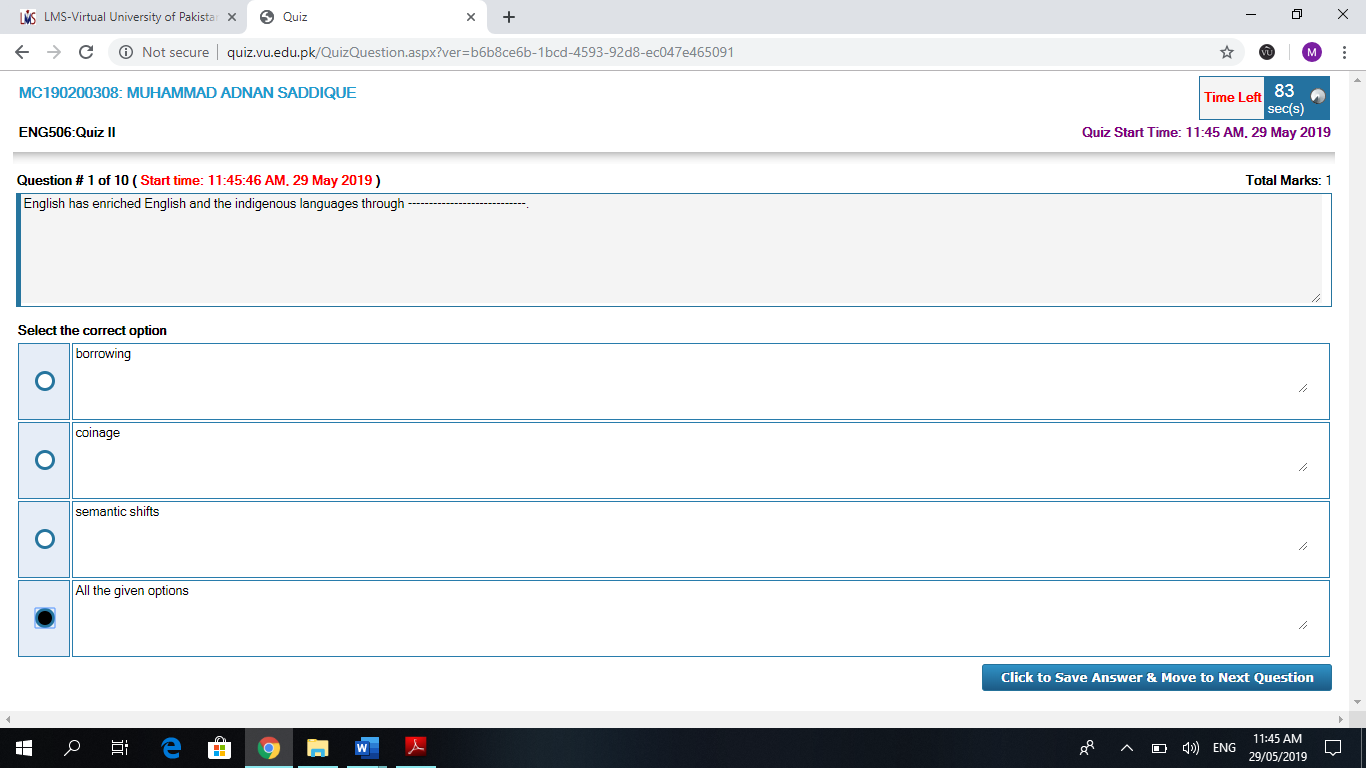 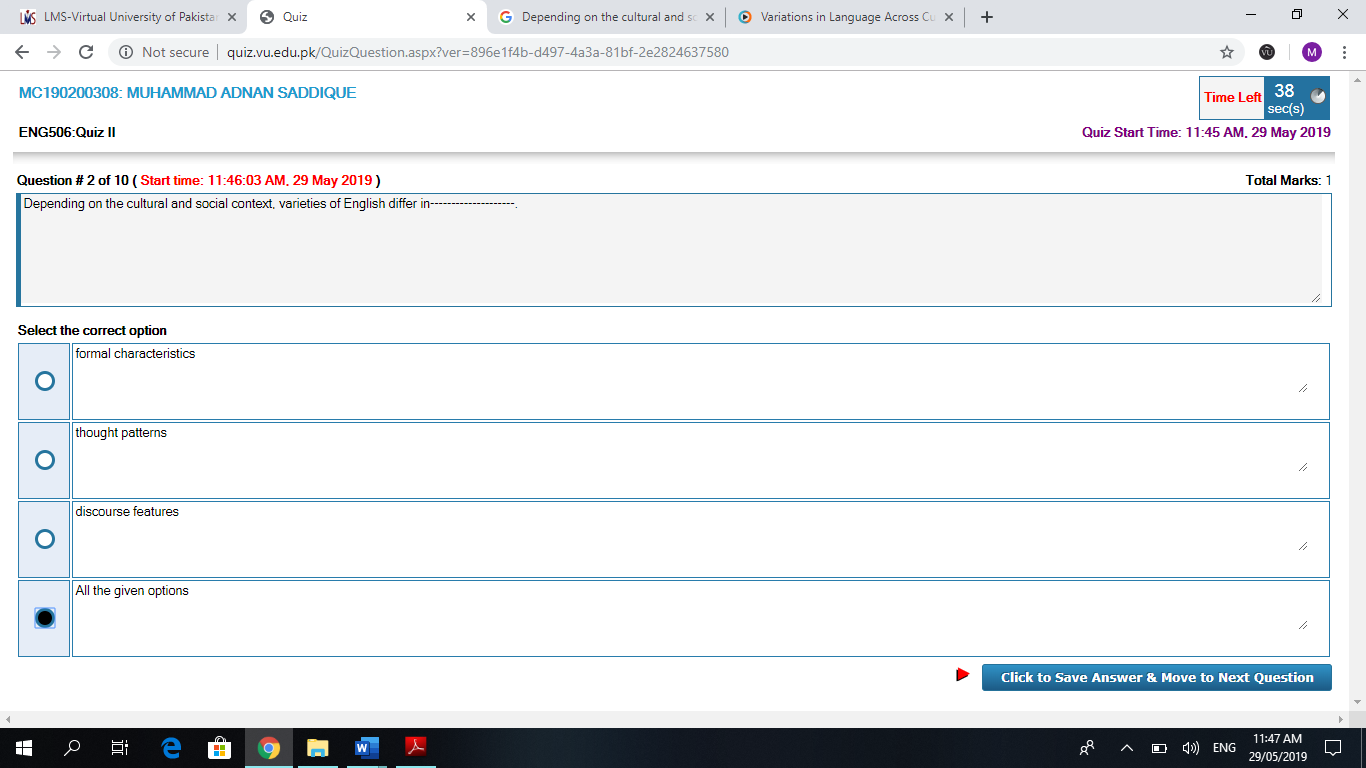 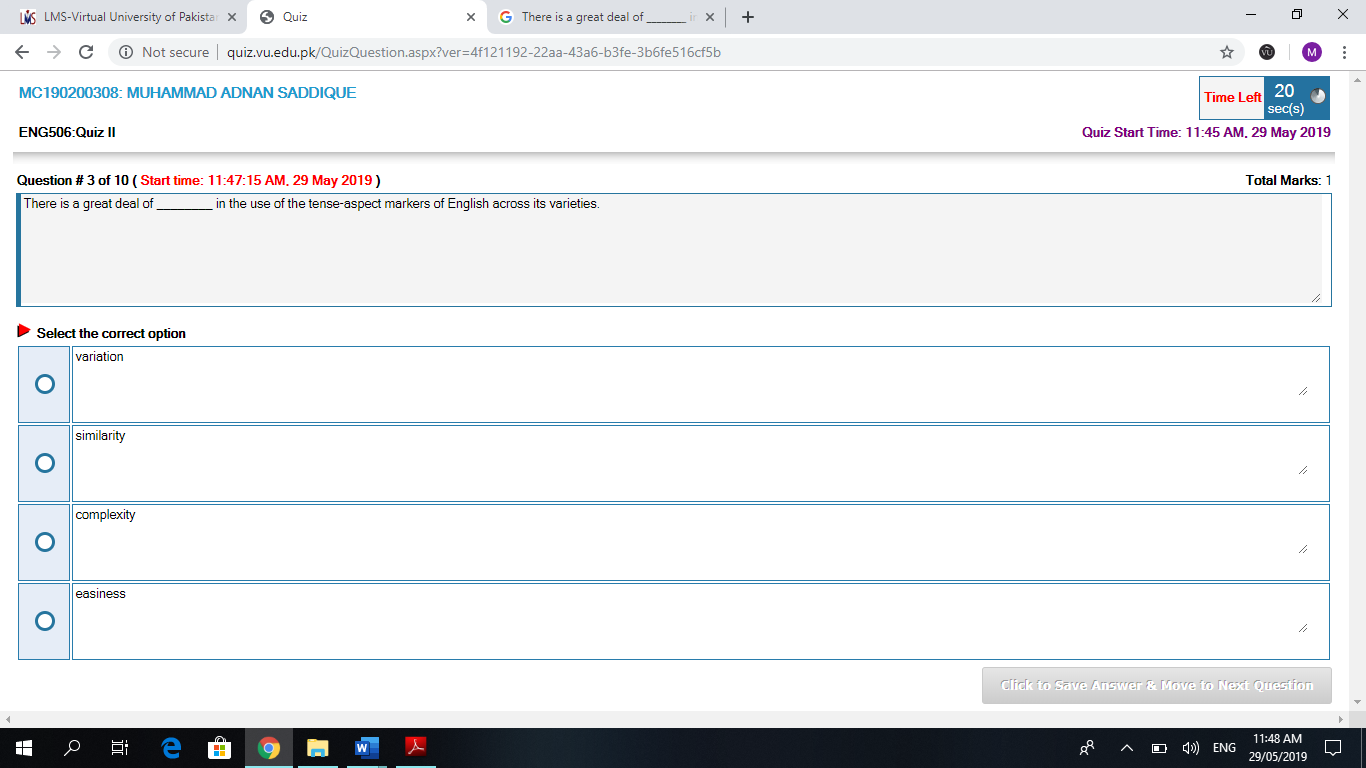 Answer: Variation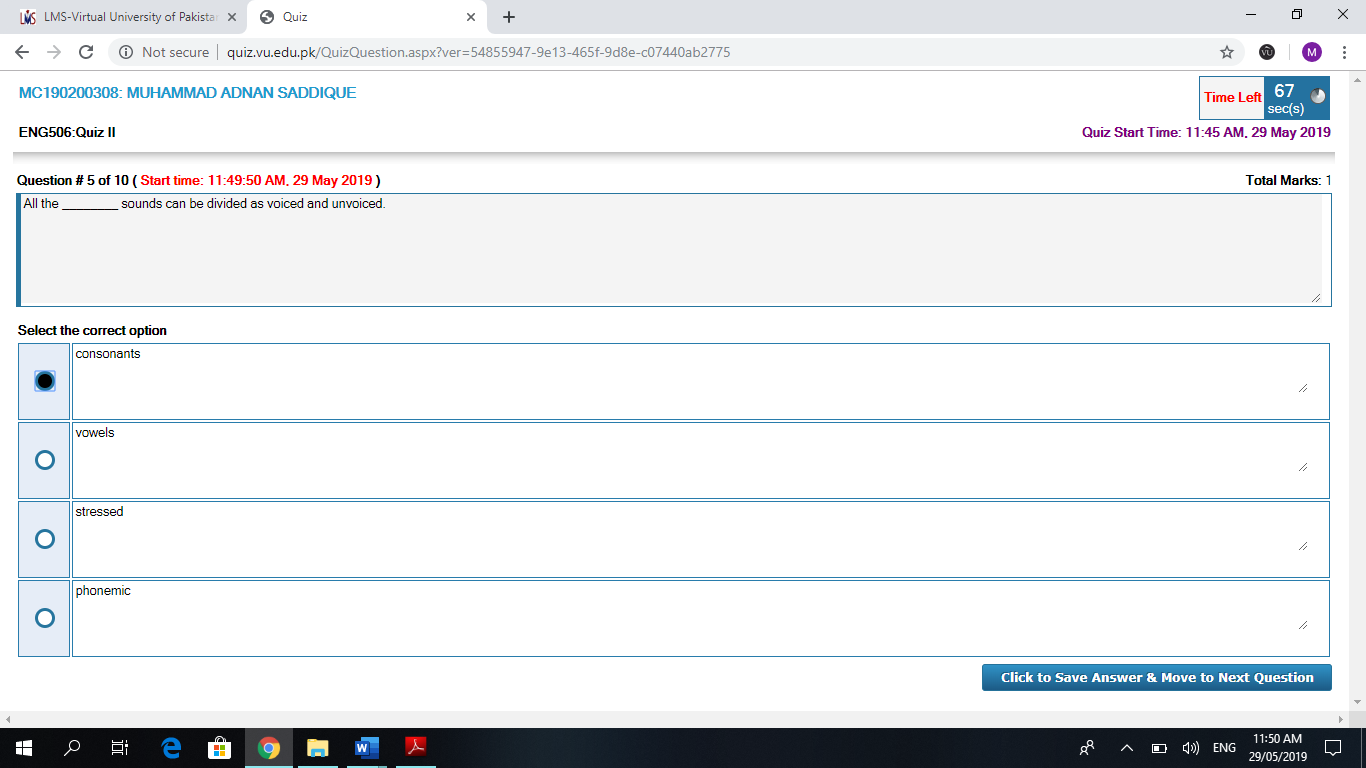 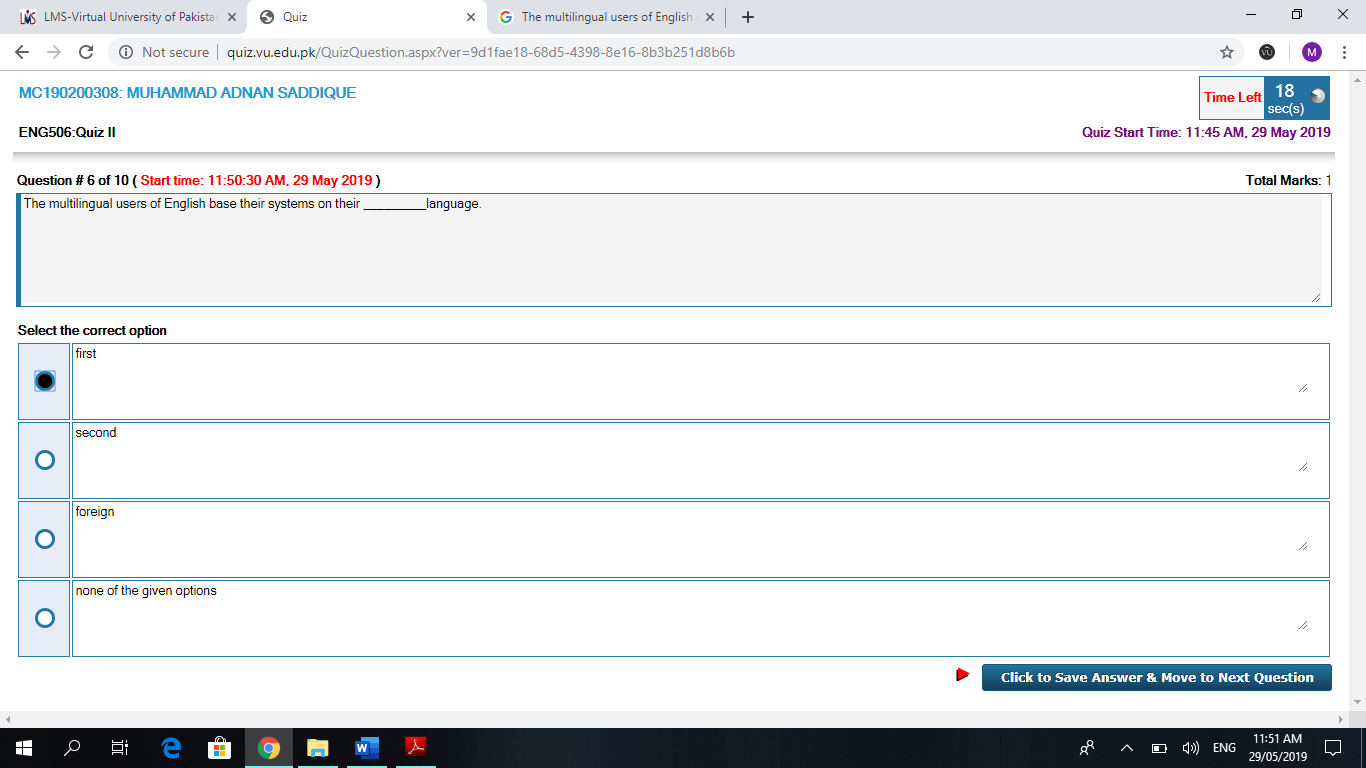 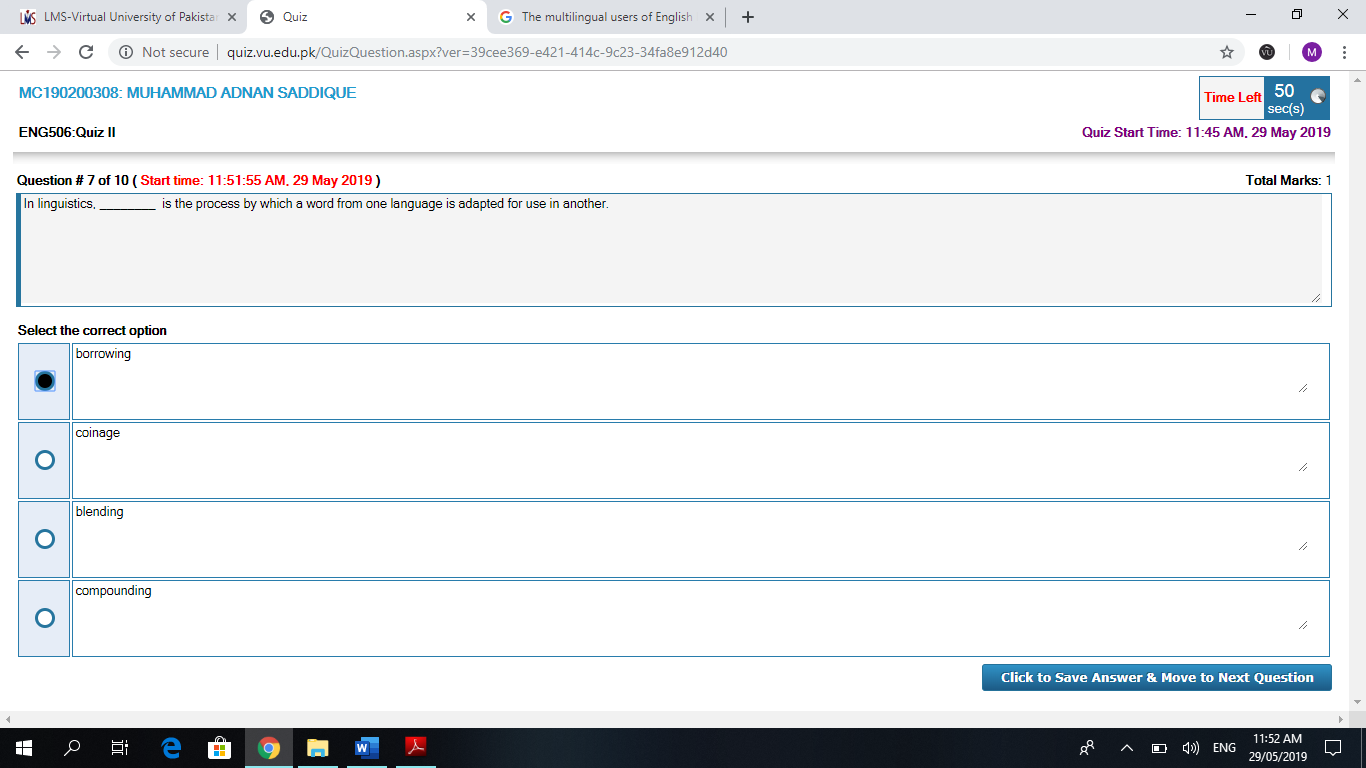 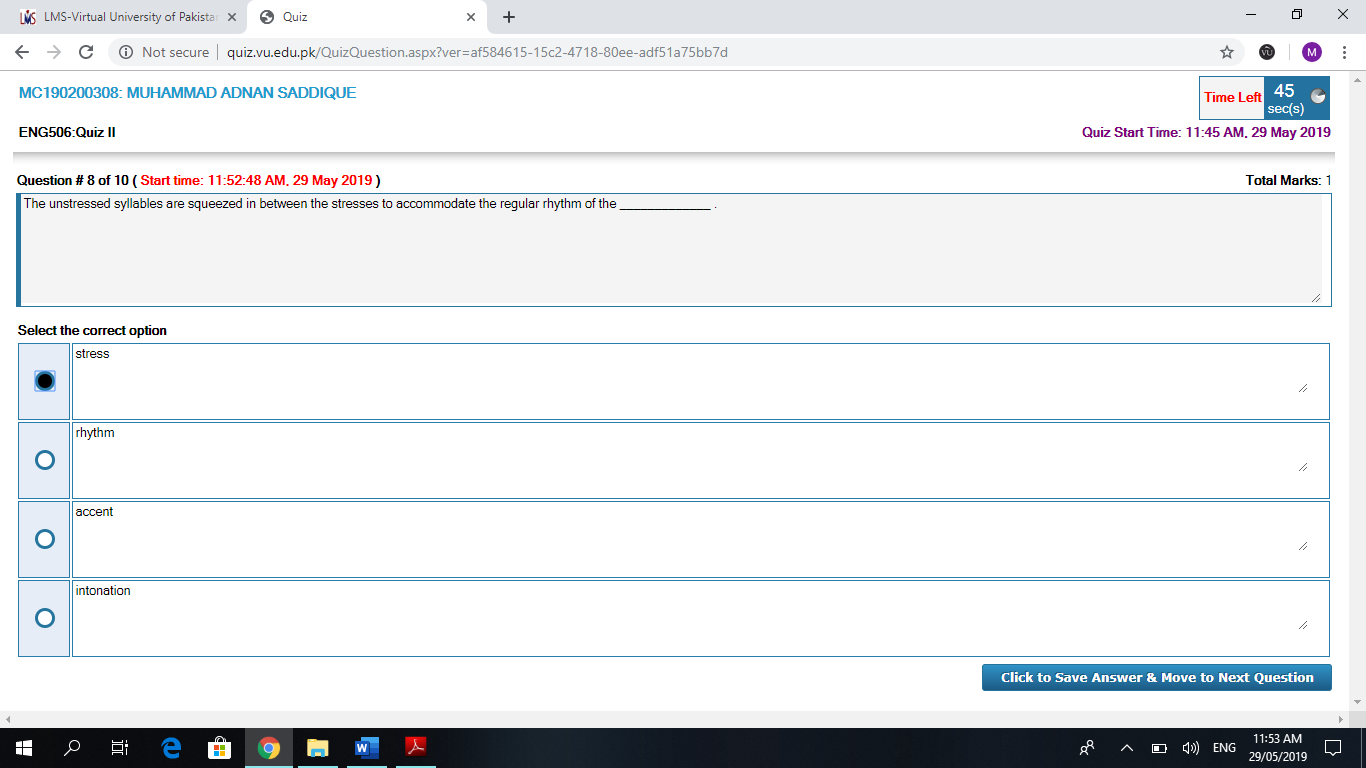 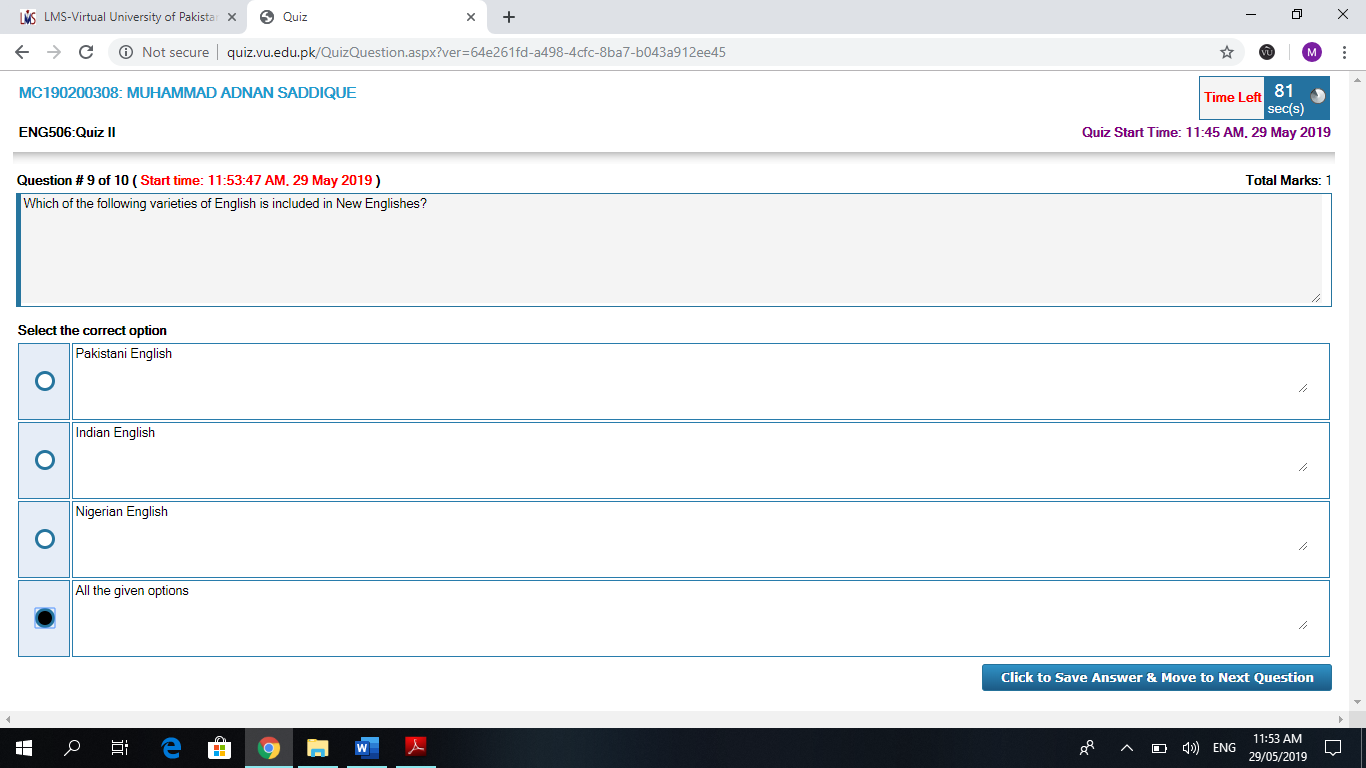 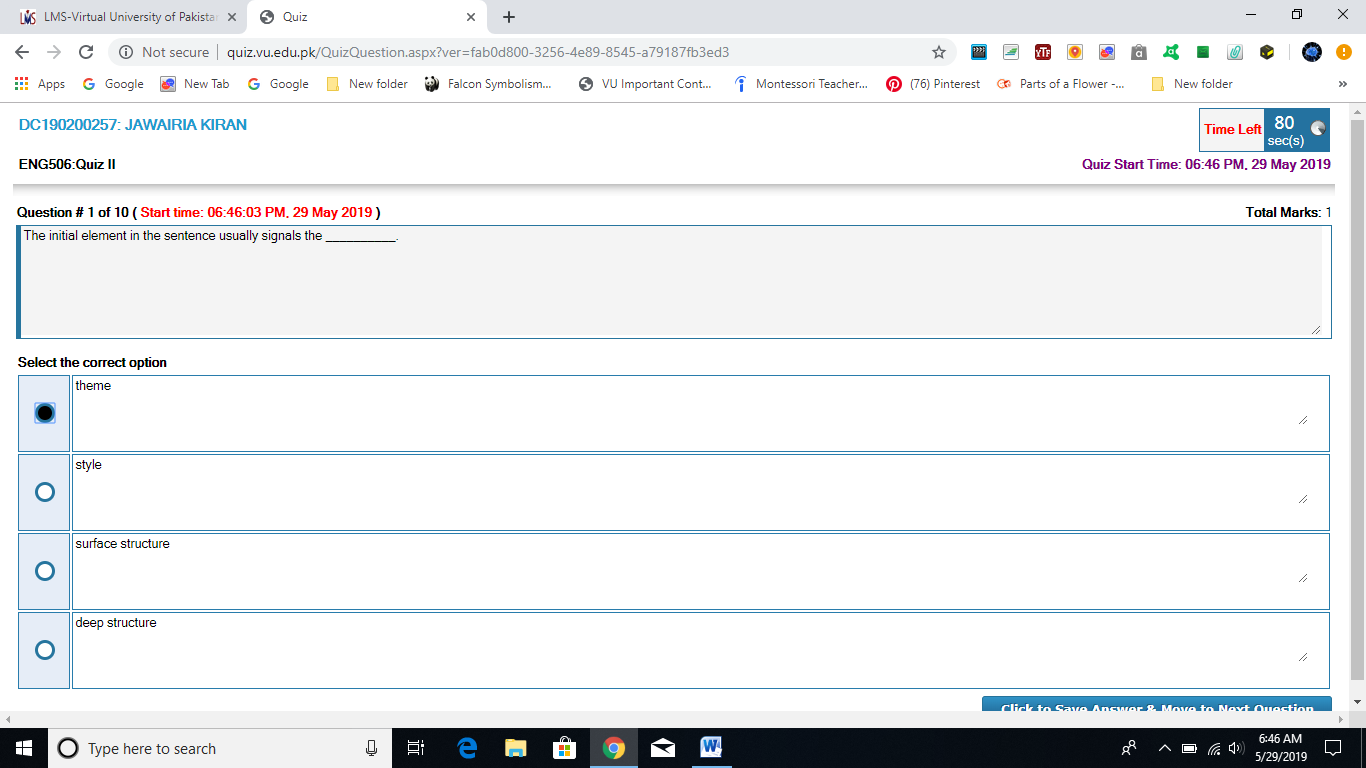 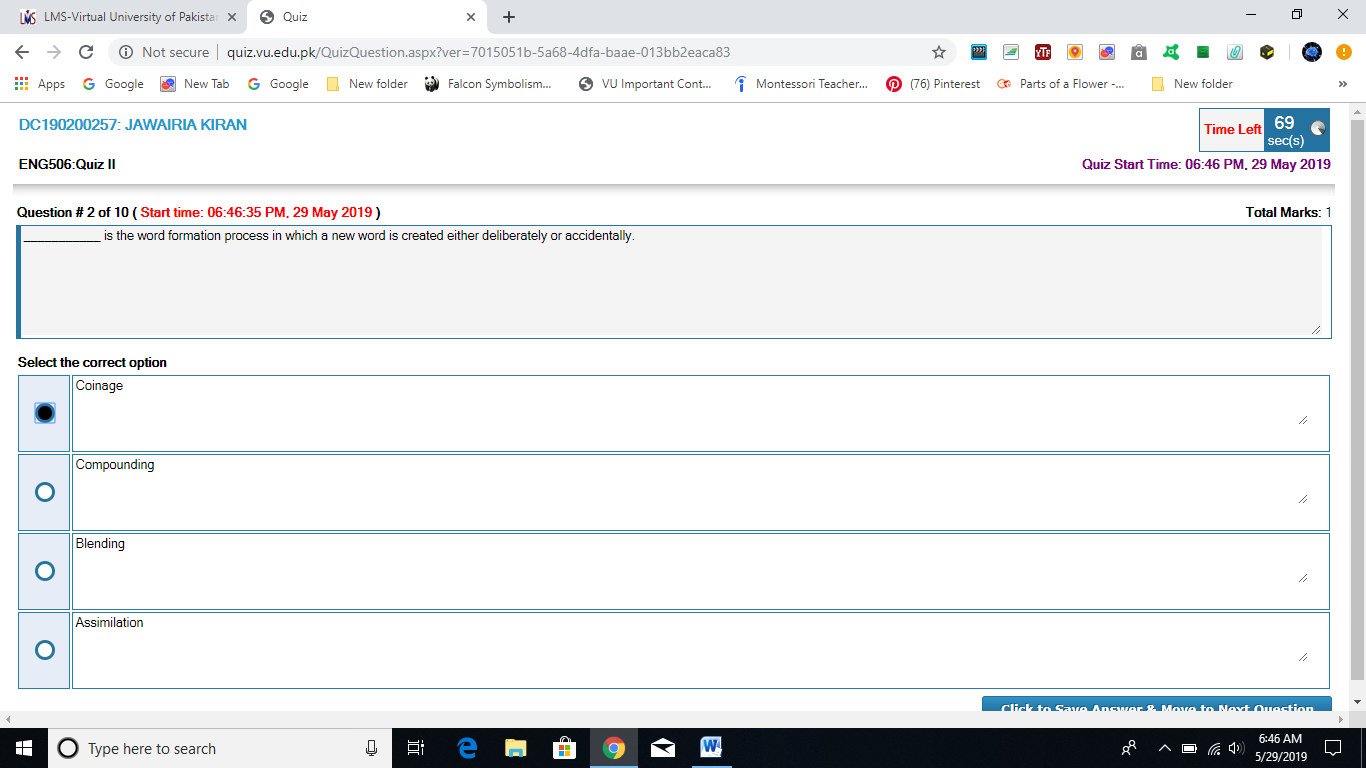 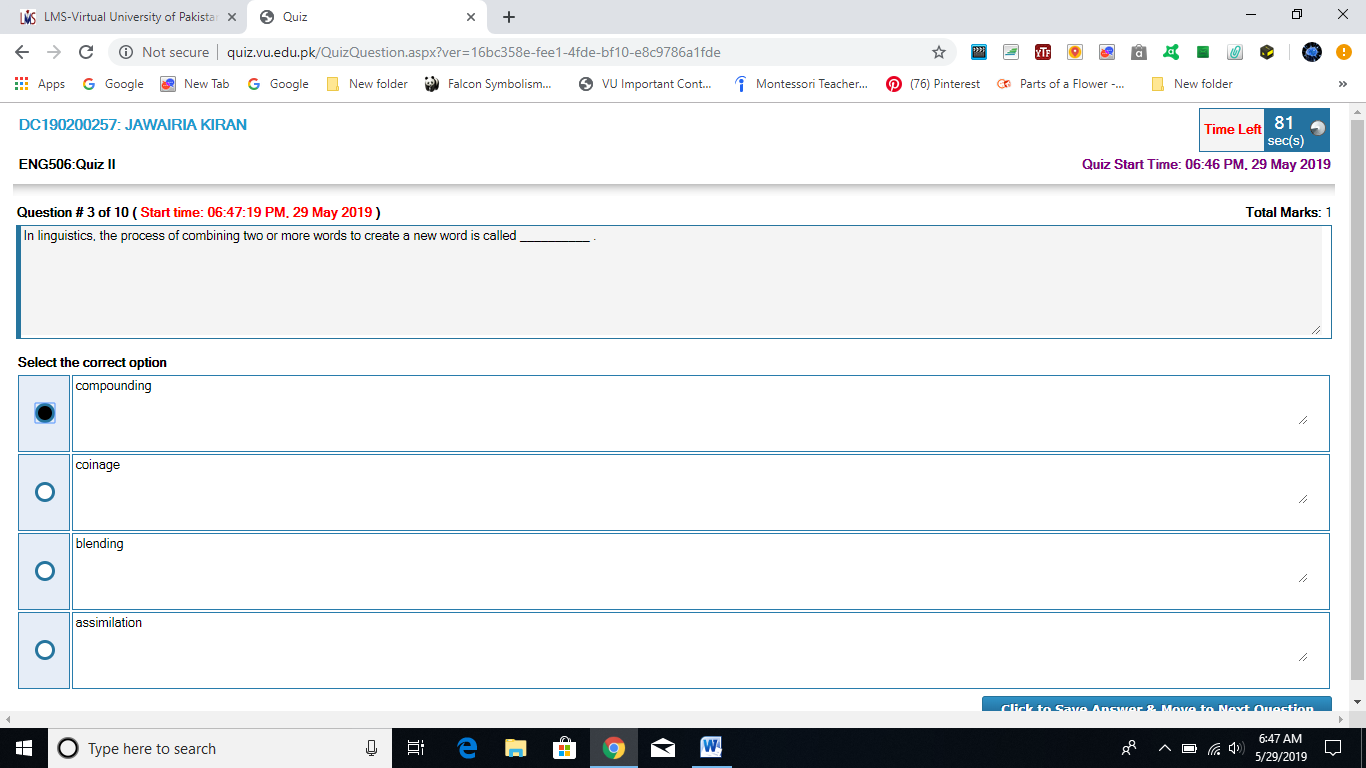 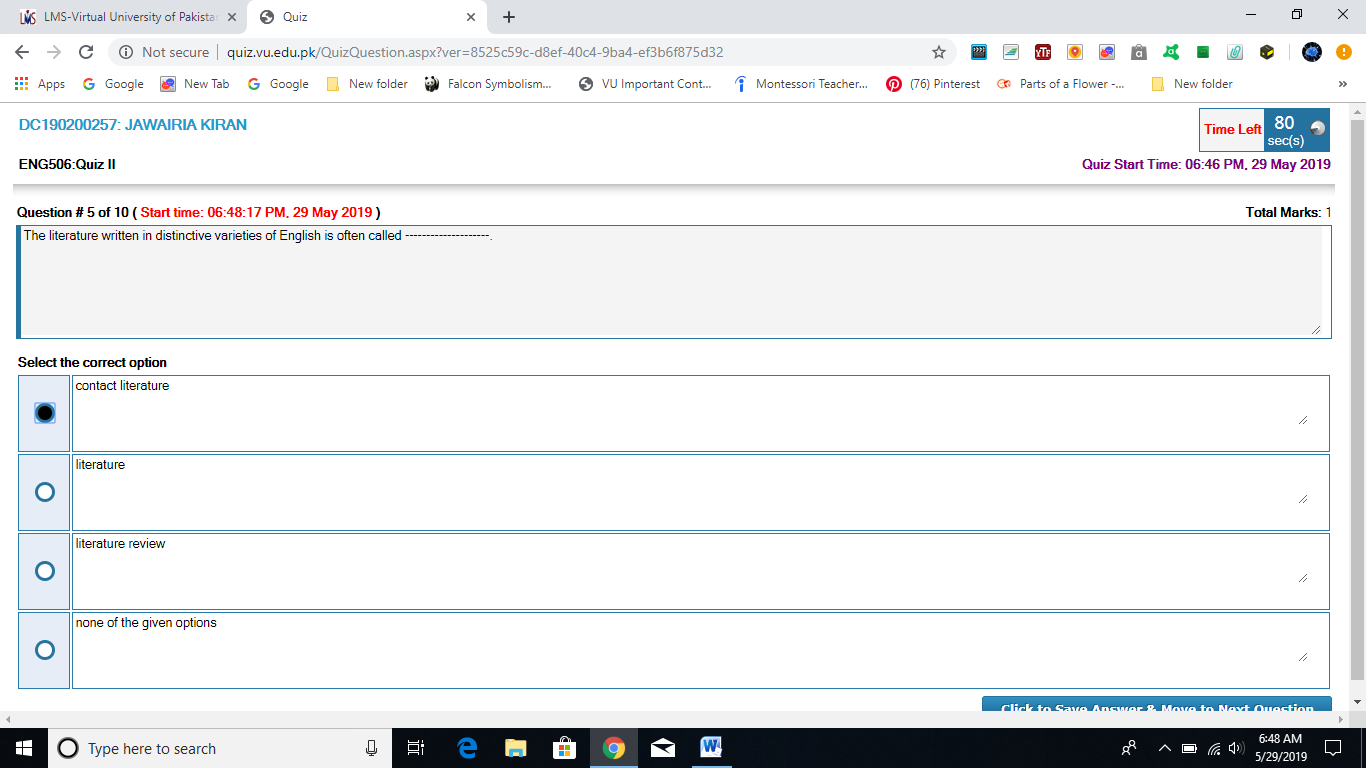 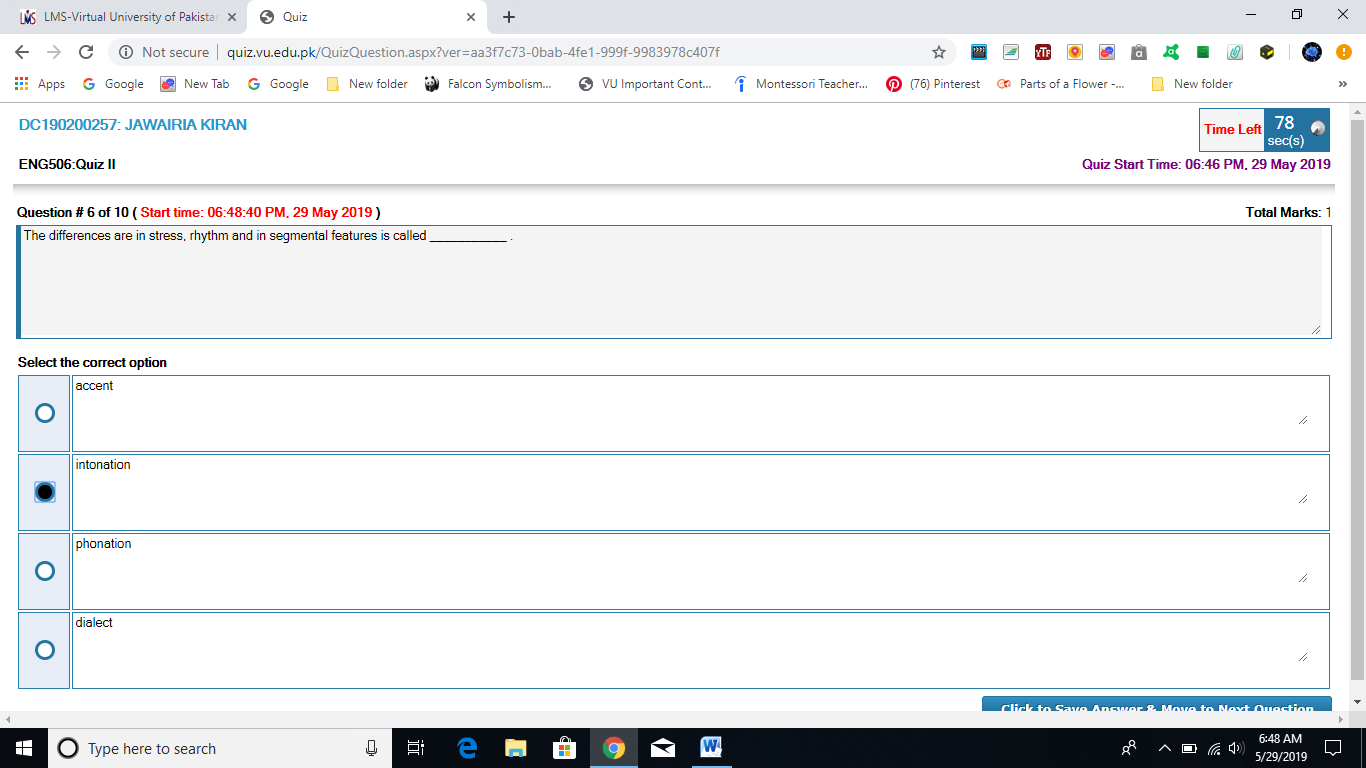 Answer ACCENT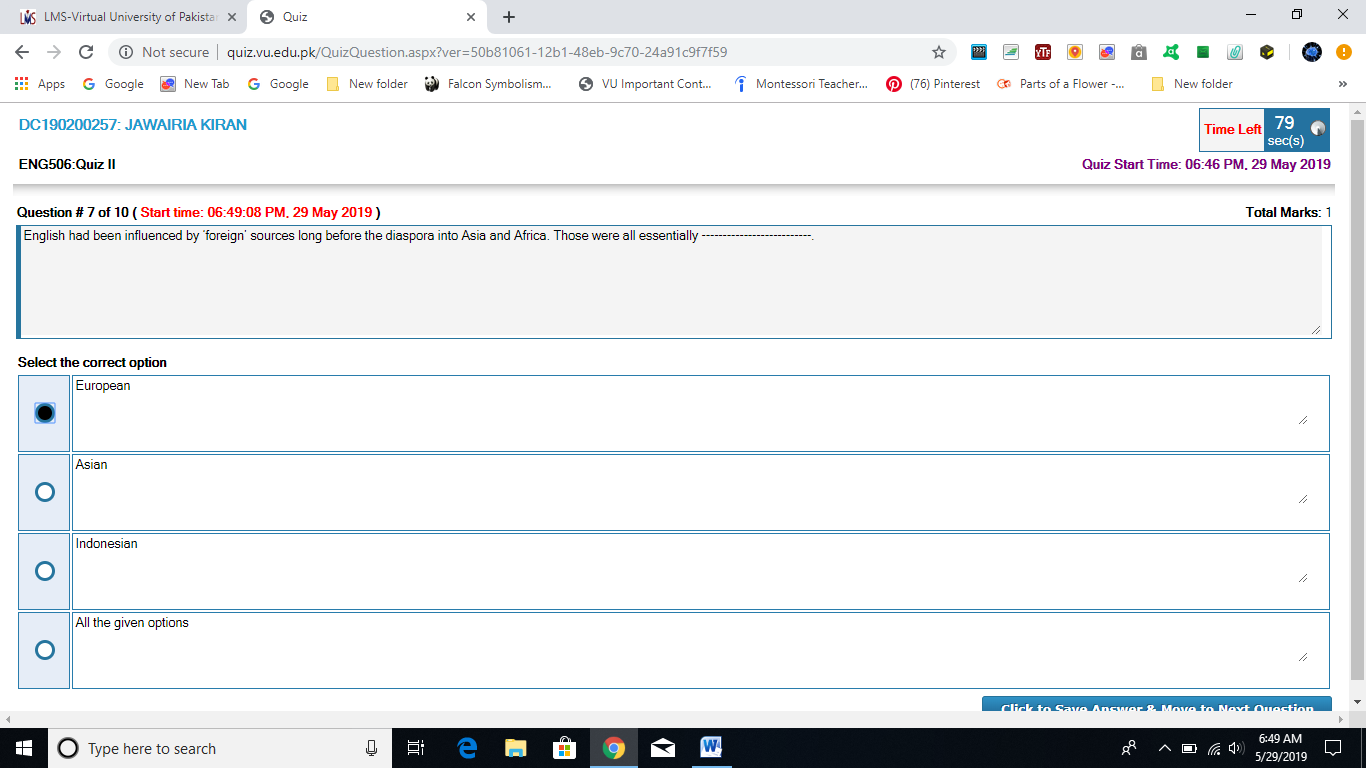 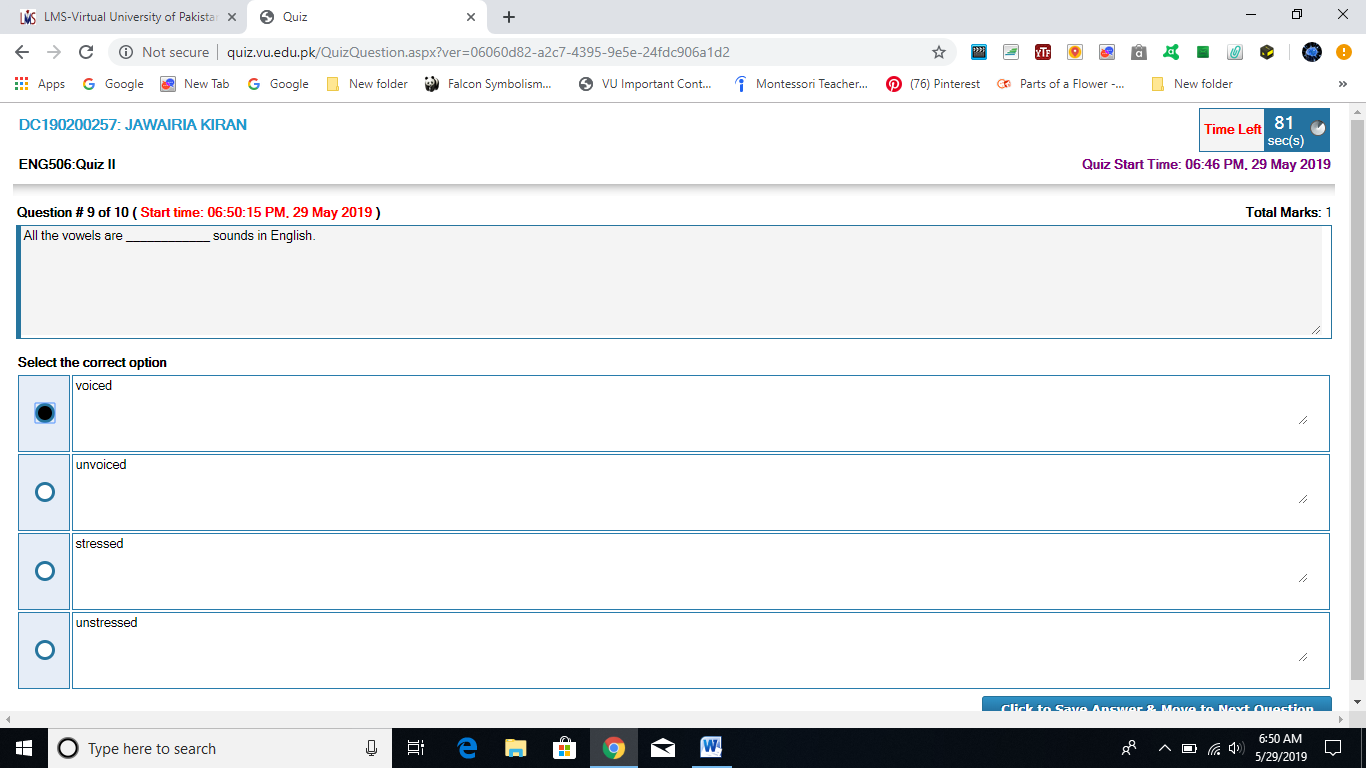 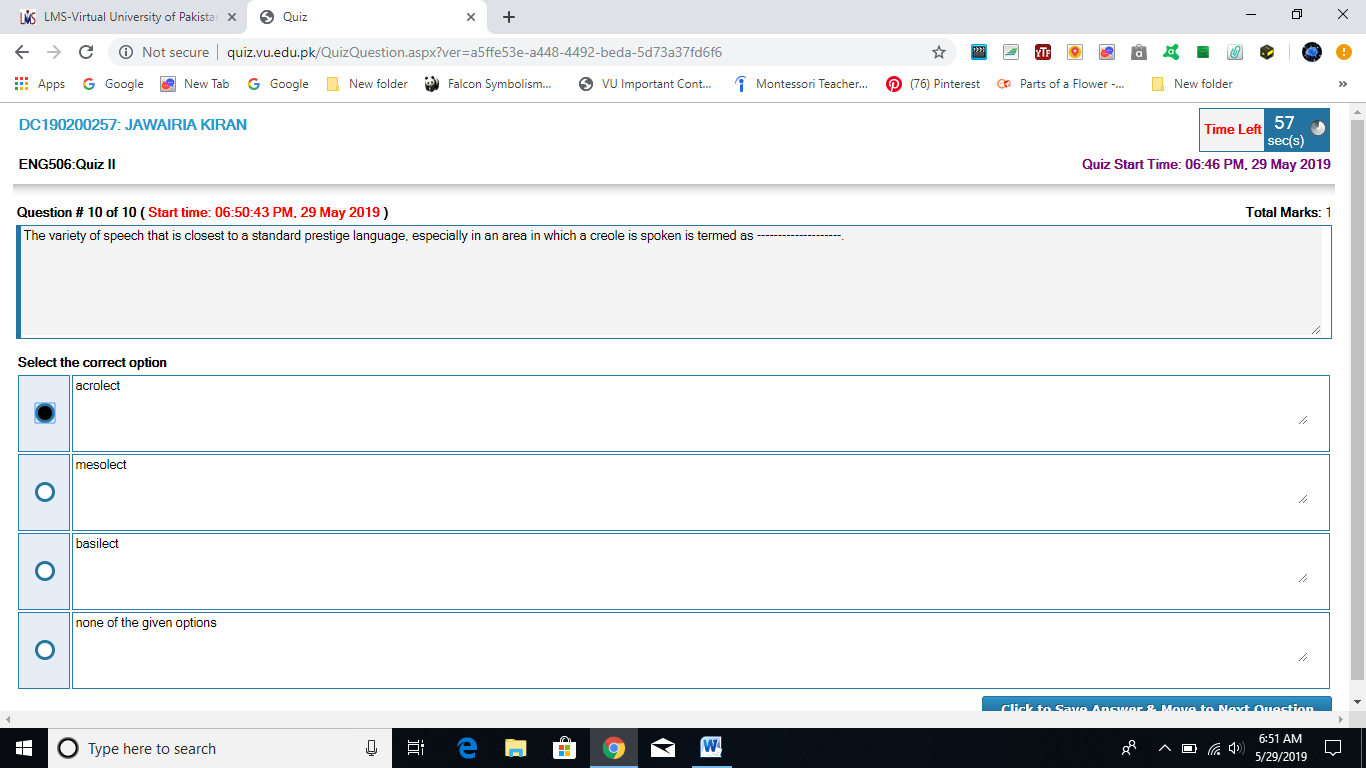 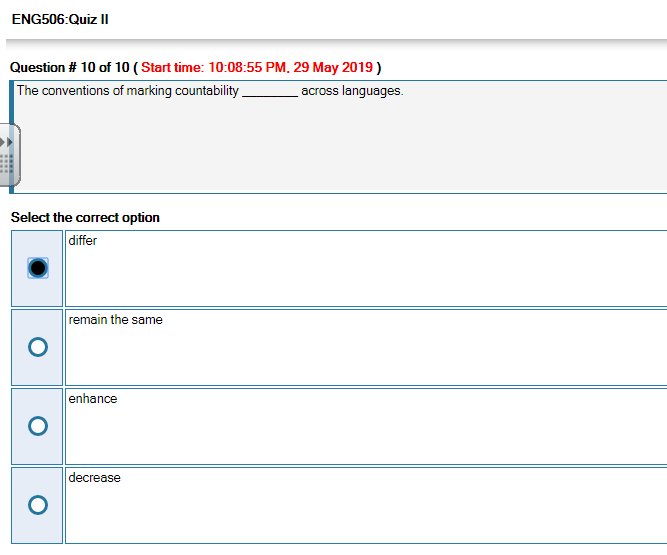 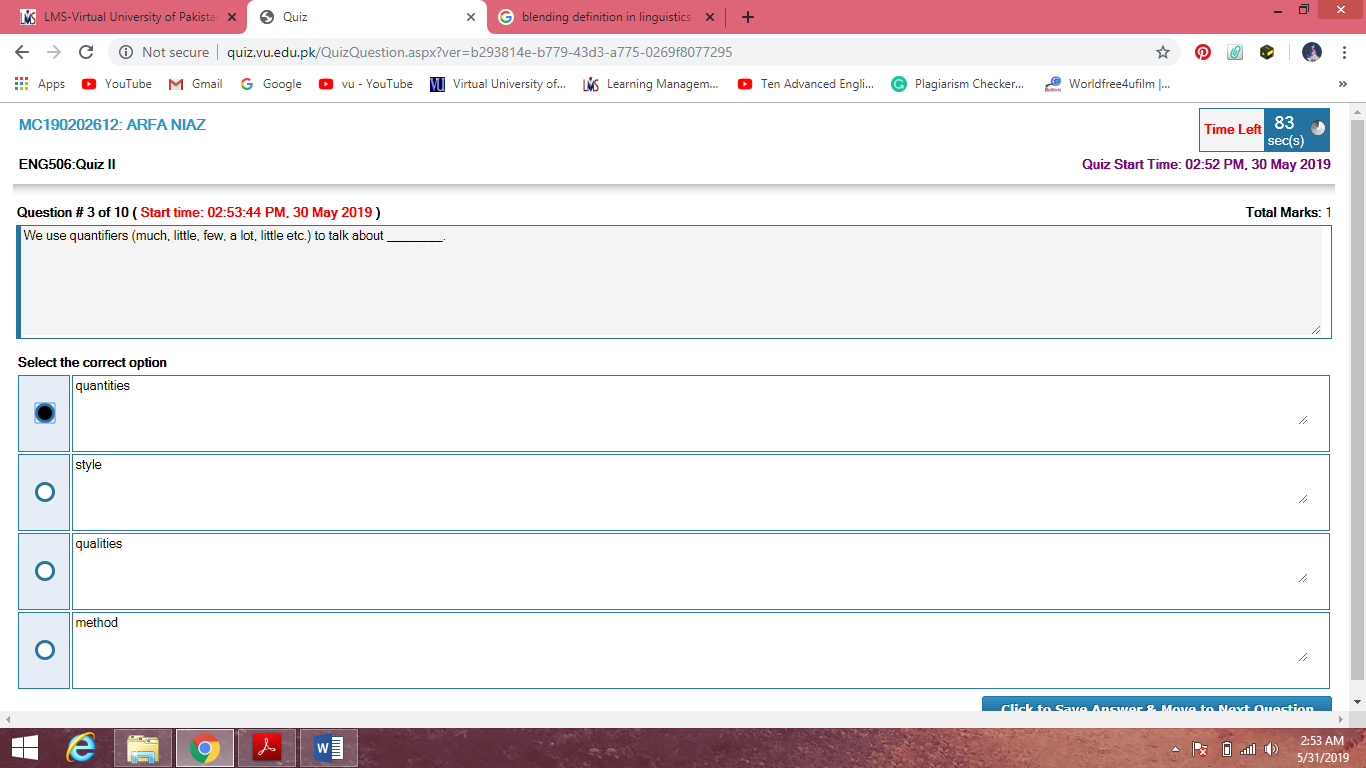 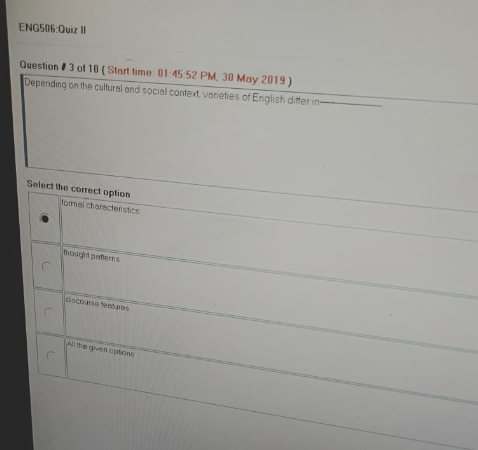 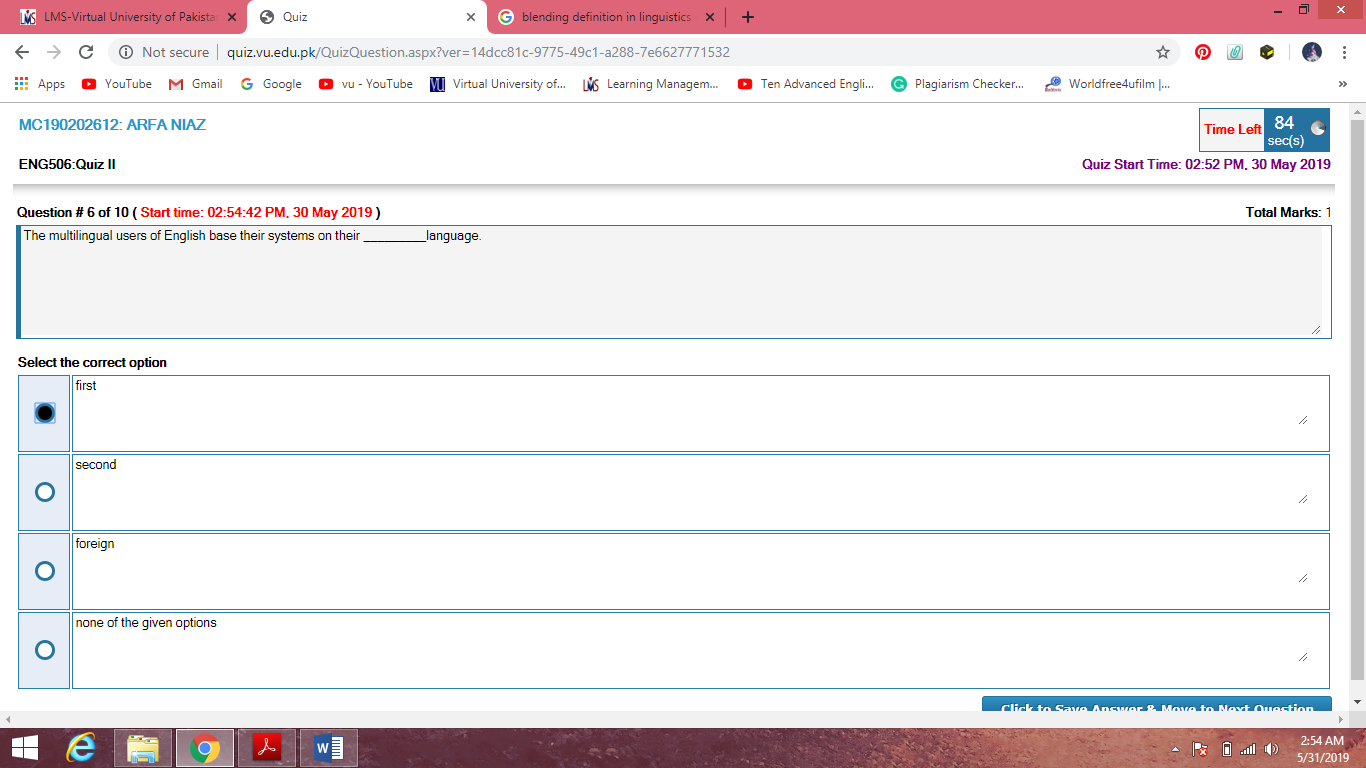 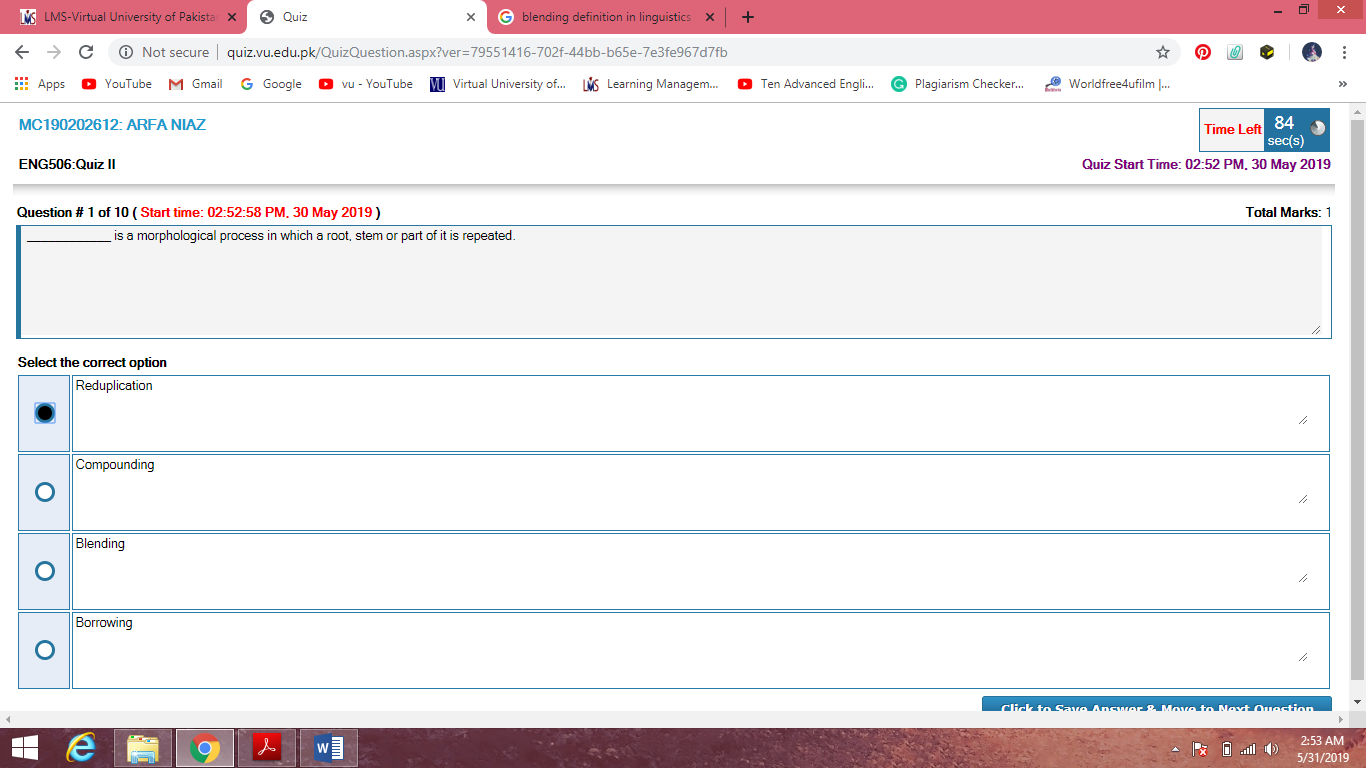 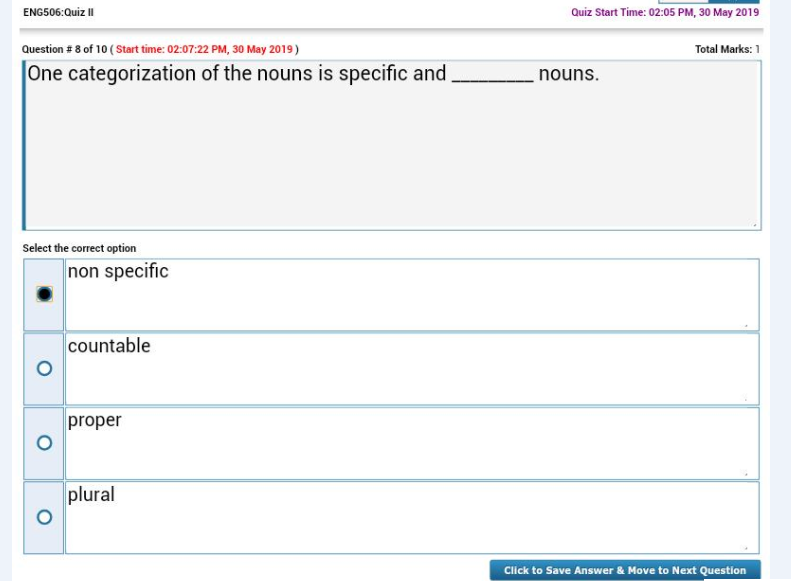 